              2021–2022 EĞİTİM-ÖĞRETİM YILI KARAAĞAÇ ORTAOKULU 5-A SINIFI TÜRKÇE DERSİ 2. DÖNEM 2. YAZILI YOKLAMASIDIR.                   A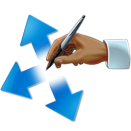 1. Aşağıdaki sözcük çiftlerinin hangisinde diğerlerinden farklı bir anlam ilişkisi vardır?A) Sonuç – Netice			B) Küçük – BüyükC) Cevap – Yanıt			D) Fayda – Yarar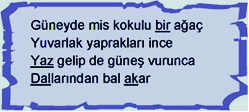 2. Dörtlükte geçen altı çizili sözcüklerden hangisinin eş seslisi (sesteşi) yoktur?A) Bir		B) Dal		C) Yaz		D) Ak3. Aşağıdaki cümlelerin hangisinde beğenme söz konusudur?Bu şarkıyı daha önce hiç dinlemedim.Arkadaşın bana bir yerden tanıdık geliyor.Anlattığın kadar varmış, ev de ev hani.Derneğimize yaptığın bağış için çok teşekkür ederim. 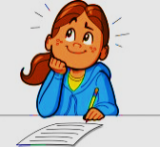 4. Ayşe, yazdığı cümlelerden hangisinin sonuna farklı bir noktalama işareti koymalıdır?Yolda iki kişi tartışıyordu az önceNereye gideceğini bana söylemediNasıl çalıştığını sen de gördünKonuştuklarını sen duydun mu1. insan			2. meyvesiz3. benzer				4. ağaca5. bilgisiz5. Yukarıdaki kelimelerle anlamlı ve kurallı bir cümle oluşturulduğunda sıralama nasıl olur?3 - 2 - 5 - 1 - 4			5 - 1 - 2 - 4 - 32 - 4 - 3 - 5 - 1 			4 - 3 - 2 - 5 - 16. Aşağıdaki cümlelerin hangisinde neden - sonuç ilişkisi yoktur?Korkudan yüzü bembeyaz oldu.Uykusuzluktan bitkin düştü.Durmadan bir şeyler anlatıyordu.Onu çok sevdiği için her dediğini yaptı.7. Aşağıdaki cümlelerin hangisinde abartı vardır?Sana bin kez söyledim bunu yapmamanı.Bana böyle davrandığı için çok üzüldüm.Ders çalışmaktan hiç hoşlanmaz.Boş zamanlarımda kitap okumayı severim.8. Aşağıdaki cümlelerin hangisinde altı çizili sözcük gerçek anlamı ile kullanılmıştır?O taş kalbi bana karşı hiç yumuşamadı.Sert bakışları herkesi korkutuyor.Yine parlak bir fikir öne sürdü.Bu küçük atölye onun için çok önemliydi.9. “Yaptığı tabloları, sıkıntılı günlerinde elden çıkardı.” cümlesindeki “elden çıkarmak” deyiminin anlamı aşağıdakilerden hangisidir?Hediye vermekBağış yapmakSatmakÇöpe atmakTomruklar büyür, gül olur bir gün, Saniyeler geçer, yıl olur bir gün; Üç kuruş, beş kuruş deyip geçmeyin,Damlaya damlaya göl olur bir gün. 10. Yukarıdaki mısraların sahibi için aşağıdakilerden hangisi söylenebilir?  A) Tutumlu   				B) Çalışkan  C) Savurgan   				D) Yardımsever11. Aşağıdaki cümlelerin hangisinde yazım yanlışı vardır? Türk Hava Yolları son yıllarda hızla büyümeye başladı. Duygu, kedimiz boncuğu çok severdi. Atalarımız, Kurtuluş Savaşı’nda destan yazmışlar. Şiir, en sevdiğim yazı türüdür.12. “Ağır” kelimesi aşağıdaki cümlelerin hangisinde “zor” anlamında kullanılmıştır?Masa öyle ağırdı ki yerinden bir türlü kaldıramadık.Sırtımdaki çanta, iyice ağır gelmeye başladı.Son sınavdaki sorular biraz ağır geldi.Ağır hareket ediyor, iş bitmeyecek.Ülkemiz deprem kuşağında - - - -  pek çoğumuz bu konuda hiçbir şey bilmiyoruz - - - - çok az şey biliyoruz. Yaptığımız - - - - deprem olan bölgelerin yayınlandığı haberleri izlemek - - - - artık öğrenme zamanı.13. Yukarıdaki paragrafta boş bırakılan yerlere “veya, yalnız, buna rağmen, ama” ifadelerini hangi sırada yerleştirmeliyiz?buna rağmen - veya - yalnız - amabuna rağmen - yalnız - ama - veyaama - yalnız - buna rağmen - veyayalnız - veya - buna rağmen - amaEvvel zaman içinde, kalbur saman içinde; cinler cirit oy narken eski hamam içinde... Memleketin birinde Sülün Kız derler, bir kız varmış. Sülün Kız bir gün “Ne bir dağda yağmurumuz var ne bir bağda yaprağımız var, sönen ocağımızı ne ile yakacağız?” diye sızlanıp düşünmeye başlamış. Anası bunu görünce “A Sülün Kız’ım, ne diye kara kara düşünüp durursun? İki el, bir baş içindir; geçinmeyecek ne başımız var? Ben bez dokurum, sen gergef işlersin; gül gibi geçinip gideriz.” demiş. Bu söz üstüne, endişeden kurtulup işlerinin başına geçmişler. Gece dememişler, gündüz dememişler; dokuyacaklarını dokuyup işleyeceklerini işlemişler, başkasına avuç açmamışlar.14.Bu metinle ilgili aşağıdakilerden hangisi söylenemez?Masal türünde yazılmıştır.Zaman ve mekân belirsizdir.Anlatım I. kişi ağzından yapılmıştır. Tekerleme kullanılmıştır.15. “Ahmet yaz tatilinde dedesinin yanına gidecek.” cümlesinde “de” bağlacı hangi kelimeden sonra getirilirse “Ahmet’in dedesinden başka kişilerin de yanına gideceği” anlaşılır?A) Ahmet					B) yanınaC) tatilinde				D) gidecekBağlaç olan “de” ayrı yazılır, ek olan “-de” sözcüğe bitişik yazılır. 16. Bu açıklamaya göre aşağıdaki cümlelerin hangisinde yazım yanlışı vardır?Annem de bizimle gelmeye karar verdi.Doktor bugün de izinli olduğu için gelmeyecekmiş.Çocuklar sabahtan beri bahçe de oynuyorlar.Sen de bize güzel bir şiir okur musun?”Bu mektubu onun sağlığını sıhhatini merak ettiğim için yazdım.”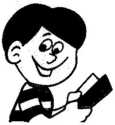 Ömer’in bu cümlesinde “sağlık” ve “sıhhat” kelimeleri eş anlamlı olduğu için anlatım bozukluğu meydana gelmiştir.17. Bu bilgiye göre aşağıdaki cümlelerin hangisinde benzer bir durum vardır?Mahallemizin varlıklı, zengin insanları var.Balkonda üç kişi çay içiyor.Bu konuda hiç kimse bana bir şey söylemedi.Bu akşam çöpleri kapıya ben çıkardım.18. Aşağıdaki cümlelerin hangisinde öznel yargı yoktur?Bahçedeki çiçekleri huzurlu bir bakışla seyretti.Yıllardır büyük bir özenle efendisine su taşıyordu.Başlangıçta her şey mükemmeldi.Okulumuz üç katlı ve ben bu sene öğlenciyim.Süreksiz sert ünsüzlerden (p, ç, t, k) biriyle biten bazı tek heceli sözcüklerden sonra ünlü ile başlayan bir ek geldiğinde ünsüz yumuşaması meydana gelmez.  Örneğin “tip” sözcüğüne “-in” eki getirilince “p” sesi “b”ye dönüşmez (tipin).19. Aşağıdaki altı çizili sözcüklerden hangisi bu açıklamaya örnek olamaz?Bu kadar yükü tek başına taşıyamazsın. Öğrencilerin çoğu sergi salonuna gidecek.Çocuklar yalnızken içim hiç rahat etmiyor.Bu apartmanın çatı katı çok sıcak oluyormuş.Aşağıdaki tabloda, bir grup arkadaşın aylara göre kitap okuma adetleri (sayıları) verilmiştir.20. Tabloyla ilgili yapılan yorumlardan hangisi yanlıştır?Toplamda en çok kitabı Levent okumuştur.Eylül ayının kitap okuma şampiyonu Berat’tır.Zeynep ve Sibel aynı sayıda kitap okumuşlardır.Kasım ayında okunan kitap sayısı eylül ayının iki katıdır.Başarılar…EylülEkimKasımLevent256Berat314Sibel234Zeynep243ABCD1234567891011121314151617181920